                                                                                  проектУКРАЇНАПОЧАЇВСЬКА  МІСЬКА  РАДАВИКОНАВЧИЙ КОМІТЕТР І Ш Е Н Н Явід        серпня    2016 року                                                                         №  Про виділення одноразової грошової    допомоги   на   поховання гр. Галанець О.О.            Розглянувши  заяву гр. Галанець  Оксани Олексіївни ,жительки м. Почаїв вул. Дачна, 2 , яка провела   похорон  свого чоловіка – Галанця Сергія Мироновича про  виділення   їй  одноразової  грошової допомоги,   виконком  міської  ради                                                       В и р і ш и в:Виділити гр. Галанець Оксані Олексіївні  одноразову грошову допомогу в розмірі  500 (п’ятсот) грн.      2.Бухгалтерії  міської  ради   перерахувати  гр. Галанець Оксані Олексіївні          одноразову    грошову   допомогу .Лівар Н.М.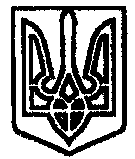 